Department of <Computer Science and Engineering>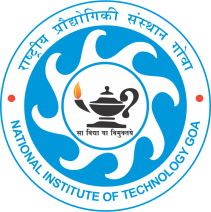 National Institute of Technology GoaCuncolim, Salcete, Goa - 403703, India CERTIFICATEThis is to certify that the work contained in this report entitled “Title of the Internship Project” is submitted by Mr./Ms. XXXXXX (Roll No.: XXXXXXXXX) to the Department of ………………………………………………………………., National Institute of Technology Goa, for the partial fulfilment of the requirements for the degree of Bachelor of Technology in <Computer Science and Engineering>. He/She has carried out this <Summer/Winter/Research> internship work under my supervision. This work has not been submitted elsewhere for the award of any other degree or diploma.The student’s performance is found to be satisfactory.								   (Supervisor(s))								  	Dept. of XXX           									  NIT Goa 										         